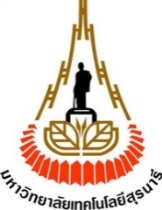 แบบคำขออนุมัติแต่งตั้งกรรมการสอบวัดคุณสมบัติเรียน  รองคณบดีฝ่ายวิชาการ สำนักวิชาวิศวกรรมศาสตร์	ด้วย สาขาวิชา	สาขาวิชาที่ นศ.สังกัด	หลักสูตร   ชื่อหลักสูตรที่ นศ.เรียน	(พ.ศ. 	     )สำนักวิชาวิศวกรรมศาสตร์ขอจัดสอบวัดคุณสมบัติ  ครั้งที่		   ของนักศึกษาบัณฑิตศึกษาระดับปริญญาเอก  ประจำภาคการศึกษาที่            ปีการศึกษา	            	โดยขอเสนอแต่งตั้งคณะกรรมการสอบวัดคุณสมบัติ ดังรายนามต่อไปนี้							ประธานกรรมการ							กรรมการ							กรรมการ							กรรมการ							กรรมการเพื่อจัดสอบให้กับนักศึกษา จำนวน		คน คือ							เลขประจำตัว										เลขประจำตัว										เลขประจำตัว										เลขประจำตัว										เลขประจำตัว			ทั้งนี้ จะดำเนินการสอบในวันที่	เดือน			พ.ศ.		จึงเรียนมาเพื่อโปรดพิจารณานำเสนอที่ประชุมเพื่อพิจารณาต่อไปลงชื่อ				(					)หัวหน้าสาขาวิชา				นำเสนอที่ประชุมคณะกรรมการประจำสำนักวิชาวิศวกรรมศาสตร์นำเวียนขอความเห็นชอบจากคณะกรรมการประจำสำนักวิชาวิศวกรรมศาสตร์ (อาจารย์ ดร.สมศักดิ์  ศิวดำรงพงศ์)รองคณบดีฝ่ายวิชาการ สำนักวิชาวิศวกรรมศาสตร์หมายเหตุ  : 	คณะกรรมการสอบอย่างน้อย จำนวน 4 ท่าน	ต้องรายงานผลสอบต่อคณะกรรมการประจำสำนักวิชาฯ ภายใน 1 สัปดาห์ นับจากวันที่เสร็จสิ้นการสอบ